KARYA TULIS ILMIAHPEMANFAATAN LIMBAH BIJI ALPUKAT SEBAGAI BAHAN PEMBUATAN KUE KERINGKarya Tulis Ilmiah ini disusun sebagai salah satu syarat untuk memperoleh gelar Ahli Madya Kesehatan Lingkungan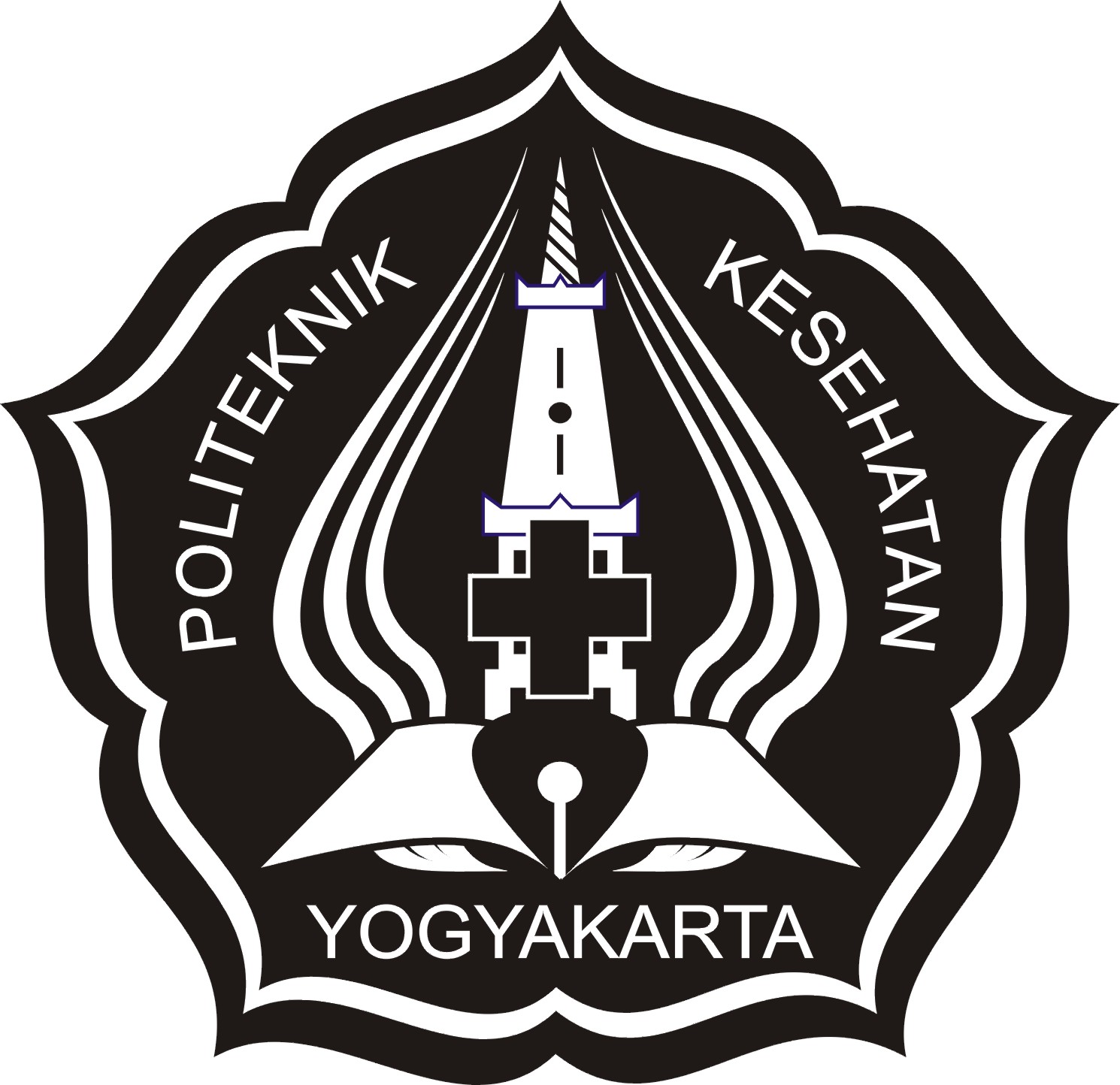 Diajukan Oleh:VALINT FATONI AL LUKMANNIM: P07133107036KEMENTRIAN KESEHATAN REPUBLIK INDONESIAPOLITEKNIK KESEHATAN KEMENKES YOGYAKARTAJURUSAN KESEHATAN LINGKUNGAN 2010PERSETUJUAN PEMBIMBING	Karya Tulis Ilmiah berjudul “Pemanfaatan Limbah Biji Alpukat sebagai Bahan Pembuatan Kue Kering” telah Mendapatkan Persetujuan pada tanggal : 13 Juli 2010.Menyetujui		Pembimbing Utama			Pembimbing Pendamping	Hj. Lilik Hendrarini, SKM, M.Kes		YB Kamat Kartono, SPd, MSi	    NIP.195506181978112001		NIP. 194808171979061001Mengetahui,Plt. Ketua Jurusan Kesehatan LingkunganPoliteknik Kesehatan YogyakartaAgus Suwarni SKM, M.KesNIP. 195407151978041001KARYA TULIS ILMIAHPemanfaatan Limbah Biji Alpukat Sebagai Bahan Pembuatan Kue KeringDisusun Oleh:VALINT FATONI AL LUKMANNIM: PO 7133107036Telah dipertahankan di depan Dewan Penguji Pada tanggal : 13 Juli 2010SUSUNAN DEWAN PENGUJIKetuaHj. Lilik Hendrarini SKM, M.Kes		NIP.195506181978112001	AnggotaYB. Kamat Kartono SPd, MSi		NIP. 194808171979061001AnggotaSri Puji Ganefati SKM, M.Kes		NIP. 196311101988032001Mengetahui,Plt. Ketua Jurusan Kesehatan LingkunganPoliteknik Kesehatan YogyakartaAgus Suwarni, SKM, M.KesNIP. 195407151978041001INTISARIPoliteknik Kesehatan Kemenkes YogyakartaJurusan Kesehatan LingkunganKarya Tulis Ilmiah, Juli 2010Valint Fatoni al LukmanPemanfaatan Limbah Biji Alpukat Sebagai Bahan Pembuatan Kue Kering(xii + 54 halaman + 6 Lampiran)Biji Buah Alpukat sampai saat ini hanya dibuang sebagai limbah yang tidak bermanfaat dan menyebabkan pencemaran lingkungan sekitar.  Didalam biji buah alpukat terdapat karbohidrat atau zat pati yang cukup tinggi sebanyak 29,6 %. Hal tersebut memungkinkan biji buah alpukat sebagai sumber pangan jika diolah. Biji alpukat yang diolah menjadi produk pangan selain mengurangi dampak pencemaran lingkungan juga dapat menciptakan peluang usaha baru. Penelitian ini bertujuan untuk mengetahui perbedaan nilai uji organoleptik antara kue olahan tepung terigu dengan tepung biji alpukat dengan formulasi-formulasi yang telah ditentukan yaitu 20%, 40%, 60%, 80%, 100% dan mengetahui formulasi-formulasi yang dapat diterima oleh panelis.Penelitian dilakukan dengan pendekatan eksperimen, karena peneliti memberikan perlakuan dan dampaknya diamati dan diukur. Desain penelitian yang digunakan adalah static group comparison.  Lokasi pengambilan obyek penelitian berada di Pasar Buah Gamping, Sleman, Yogyakarta. Obyek penelitian adalah limbah biji alpukat yang berada di Pasar Buah Gamping yang diubah menjadi tepung untuk dimanfaatkan bahan pembuat kue kering dengan formulasi 20%, 40%, 60%, 80% dan 100%. Kue kering dengan fomulasi tepung biji alpukat dibandingkan nilai uji organoleptik dengan kelompok kontrol yaitu kue kering dengan formulasi 0% tepung biji alpukat melalui uji panelis. Tepung biji alpukat yang digunakan sebagai pembuatan kue kering mempengaruhi sifat organoleptiknya. Semakin banyak formulasi tepung biji alpukat  yang digunakan maka sifat organoleptik atau mutu kesukaan kue kering  semakin menurun. Berdasarkan analisis secara deskriptif hanya formulasi 20%, 40% dan 60% yang dapat diterima oleh panelis sedangkan untuk formulasi 80% dan 100% tepung biji alpukat tidak dapat diterima oleh panelis. Pengamatan sifat organoleptik kue kering keseluruhan  mempunyai perbedaan yang bermakna secara uji statistik dengan nilai signifikan 0,000. Tidak terdapat perbedaan antara  kue kering formulasi 20%, 40%, 60% dan 0% tepung biji alpukat. Pengamatan nilai uji organoleptik secara keseluruhan terdapat perbedaan. Hanya kue kering dengan formulasi 20%, 40%, dan 60% yang dapat diterima oleh panelis dan tidak ada beda dengan kelompok control.Kata Kunci		: Formulasi tepung biji alpukat, Sifat Organoleptik kue kering.Kepustakaan 	: 13 Buku + 8 WebsiteABSTRACT 
Ministry of Health  Republic of IndonesiaPolytechnic of  health  Yogyakarta 
Environmental Health Departemen 
Scientific Paper, July 2010Valint Fatoni al LukmanAvocado Seeds Waste Material Making Pastry(xii+ 54 Pages + 6 Appendix)Avocado Fruit seeds until now only be disposed of as waste that is not beneficial and cause pollution of the surrounding environment. avocado seeds in there satau carbohydrate high starch substance as much as 29.6%. This may cause the avocado seed as a food source if it is processed. Avocado seed is processed into food products in addition to reducing the impact of environmental pollution can also create new business opportunities. This study aimed to know the differences between the organoleptic value of processed wheat flour cakes with avocado seed flour with formulations that have been determined as 20%, 40%, 60%, 80%, 100% and find formulations that can be accepted by the panelists.The study was conducted with an experimental approach, because the researcher provides treatment and its effects were observed and measured. The study design used was a static group comparison. Location of the object of research in Gamping Fruit Market, Sleman, Yogyakarta. The object is waste avocado seed in the Fruit Market Gamping which turned into flour for pastry-making materials used in the formulation of 20%, 40%, 60%, 80% and 100%. Cookies with avocado seed flour fomulasi organoleptic value compared with the control group with a formulation that is pastry flour 0% avocado seed through a test panelist.Avocado seed flour is used as a pastry-making influences the nature organoleptick. The more that avocado seed flour formulations used the organoleptic properties or quality decreases favorite pastry. Based on a descriptive analysis only the formulation of 20%, 40% and 60% which is acceptable by the panelists while for the formulation of 80% and 100% avocado seed flour can not be accepted by the panelists. Observations pastries overall organoleptic properties have a significant difference statistical significant value of 0.000. There is no difference between the dry cake formulations 20%, 40%, 60% and 0%   avocado seed flour. Observations values organoleptic overall there is a difference. Only the dry cake with a formulation of 20%, 40%, and 60% which is acceptable by the panelists, and no difference with the control group.
Keywords	: Formulation avocado seed flour, pastry Organoleptic Properties.Literature	: 14 Books + 8 WebsitesKATA PENGANTARPuji syukur penulis panjatkan kepada Allah SWT atas limpahan rahmat dan hidayah-Nya sehingga tugas penyusunan Karya Tulis Ilmiah dengan judul “Pemanfaatan Limbah Biji Alpukat sebagai Bahan Pembuatan Kue Kering” dapat terselesaikan tepat pada waktunya.Karya Tulis Ilmiah ini terwujud atas bimbingan, pengarahan, dan bantuan dari berbagai pihak yang tidak bisa kami sebutkan satu per satu dan pada kesempatan ini penulis menyampaikan penghargaan dan terimakasih kepada: Dr. Lucky Herawati, SKM, M.Sc, selaku Direktur Poltekkes Depkes Yogyakarta yang telah memberikan kesempatan untuk melaksanakan penelitian.Agus Suwarni, SKM, M.Kes, selaku Plt. Ketua Jurusan Kesehatan Lingkungan   Poltekkes Depkes Yogyakarta yang telah memberikan kesempatan untuk melaksanakan tugas.H. Lilik Hendrarini, SKM, M.Kes, selaku pembimbing utama yang telah membiming mengenai materi-materi dalam penyusunan KTI.YB Kamat Kartono, SPd, M.Si selaku pembimbing pendamping yang telah membimbing mengenai materi dan teknik penulisan dalam penyusunan KTI.Sri Puji Ganefati, SKM, M.Kes selaku dosen penguji yang telah memberikan materi dan saran atas penyusunan KTI.Ayah, Ibu, dan adik-adik yang telah memberikan dukungan moral dan material serta doa.Teman-teman ku Dadang Tribowo, Sigit Dwi Pamungkas, Bayu Nuriyanto Aulady, Abdul Harist Kurniawan, Taufiq Ade Elita, dan teman-teman lain yang selalu memberi bantuan dan dukungan dalam pengetikan serta penyusunan laporan KTI.Marselena Wenny AMd Gizi yang telah mendampingi, menemani, dan membantu dari penyusunan proposal, pelaksanaan penelitian, hingga penyusunan laporan KTI.Penulis mengharapkan KTI ini dapat menambah wawasan bagi semua pihak.							Yogyakarta,  Juli 2010PenulisDAFTAR ISIHalamanHALAMAN JUDUL		 iHALAMAN PERSETUJUAN		iiHALAMAN PENGESAHAN PEMBIMBING		iiiINTISARI		ivABSTRACT		vKATA PENGANTAR		viDAFTAR ISI 		viiiDAFTAR TABEL		xDAFTAR GAMBAR		xiDAFTAR LAMPIRAN		xiiBAB I.  PENDAHULUAN		1Latar belakang 		1Rumusan Masalah		5Tujuan Penelitian		5Ruang Lingkup		6Manfaat Penelitian		6Keaslian Penelitian		7BAB II. TINJAUAN PUSTAKA		8Dasar teori		8Sampah		9Alpukat		9Biji Alpukat		11Proses Pembuatan Tepung Biji Alpukat		12Pengeringan		13Kue Kering		14Sifat Organoleptik		19Natrium Metabisulfit		21Kerangka Konsep		23Hipotesis Penelitian		24BAB III. METODE PENELITIAN		25Jenis Penelitian		25Desain Penelitian		25Tempat dan waktu penelitian		26Obyek Penelitian		27Teknik Pengambilan Sampel		27Variabel Penelitian dan Definisi Operasional		27Hubungan Antar Variabel		30Alat dan Bahan		30Teknik Pengumpulan Data		32Analisis data		35BAB IV HASIL DAN PEMBAHASAN		36Gambaran Umum Lokasi Penelitian		36Hasil Penelitian		37Hasil Uji Kesukaan Warna		37Hasil Uji Kesukaan Rasa		38Hasil Uji Kesukaan Bau		40Hasil Uji Kesukaan Tekstur		42Hasil Uji Kesukaan Keseluruhan		44Pembahasan		44Mutu Kesukaan Warna		44Mutu Kesukaan Rasa		46Mutu Kesukaan Bau		47Mutu Kesukaan Tekstur		48Mutu Kesukaan Secara Keseluruhan		50Faktor Pendukung dan Penghambat		52BAB V KESIMPULAN DAN SARAN		52Kesimpulan		53Saran		54DAFTAR PUSTAKA 		55LAMPIRANDAFTAR TABELHalamanTabel 1 : Komposisi Biji Buah Alpukat	11Tabel 2 : Komposisi Tepung Terigu per 100 gram	18Tabel 3 : Skor Kesukaan Warna pada Kue Kering formulasi 20%, 40%, 60%, 80%, dan 100% tepung biji alpukat  dari 10 Panelis	37Tabel 4 : Skor Kesukaan Rasa pada Kue Kering  formulasi 20%, 40%, 60%, 80%, dan 100% tepung biji alpukat dari 10 Panelis	40Tabel 5 : Skor Kesukaan Bau pada Kue Kering formulasi 20%, 40%, 60%, 80%, dan 100% tepung biji alpukat dari 10 Panelis	41Tabel 6 : Skor Kesukaan Tekstur pada Kue Kering 20%, 40%, 60%, 80%, dan 100% tepung biji alpukat dari 10 Panelis	43DAFTAR GAMBARGambar 1 : Prosedur Pembuatan Tepung Biji Alpukat	 12Gambar 2 : Kerangka Konsep Penelitian	 23Gambar 3 : Skema Hubungan Antar Variabel	 30DAFTAR LAMPIRAN                                                                                                             HalamanLampiran 1 : Form Uji Organoleptik Kue Kering		57Lampiran 2 : Skor Kesukaan Keseluruhan (Warna, Rasa, Bau, 	Tekstur) dari semua formulasi kue kering		58Lampiran 3 : Uji Normalitas Data		59Lampiran 4 : Uji Statistik Skor Kesukaan Kue Kering 20%, 40%, 60% dan Kelompok Kontrol		60Lampiran 5 : Uji Statistik Skor Kesukaan Kue Kering secara                      Keseluruhan		62Lampiran 6 : Dokumentasi		64	